Florida Department of Environmental Protection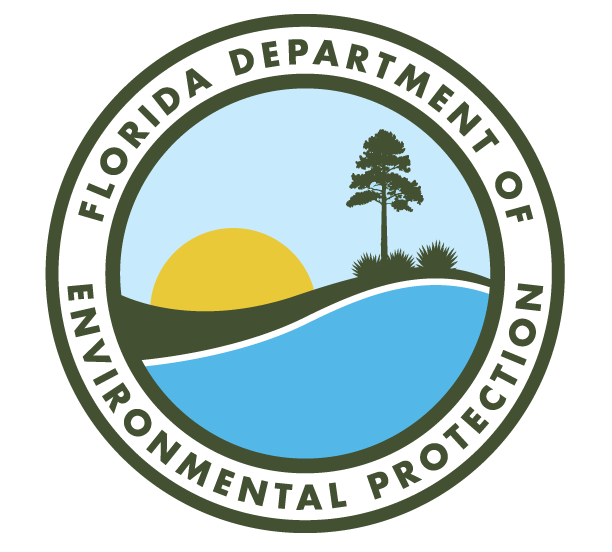 	  EXHIBIT G	              PHOTOGRAPHER RELEASE FORMFOR PHOTOGRAPHS, VIDEOS, AUDIO RECORDINGS AND ARTWORKS		DEP AGREEMENT NO: RELEASE FORM FOR PHOTOGRAPHS, VIDEOS, AUDIO RECORDINGS AND ARTWORKSLicense and IndemnificationI certify that I am the owner of the photograph(s), video(s), audio recording(s) and/or artwork(s) being submitted and am eighteen (18) years of age or older. I hereby grant to the Florida Department of Environmental Protection the royalty-free and non-exclusive right to distribute, publish and use the photograph(s), video(s), audio recording(s) and art work(s) submitted herewith (the “Work”) to promote the Florida Department of Environmental Protection. Uses may include, but are not limited to:Promotion of FDEP (including, but limited to publications, websites, social media venues, advertisements, etc.); andDistribution to the media; andUse in commercial products.The Florida Department of Environmental Protection reserves the right to use/not use any Work as deemed appropriate by the Florida Department of Environmental Protection. No Work will be returned once submitted. I hereby acknowledge that the Florida Department of Environmental Protection shall bear no responsibility whatsoever for protecting the Work against third-party infringement of my copyright interest or other intellectual property rights or other rights I may hold in such Work, and in no way shall be responsible for any losses I may suffer as a result of any such infringement; and I hereby represent and warrant that the Work does not infringe the rights of any other individual or entity. I hereby unconditionally release, hold harmless and indemnify the Florida Department of Environmental Protection, its employees, volunteers, and representatives of and from all claims, liabilities and losses arising out of or in connection with the Florida Department of Environmental Protection’s use of the Work. This release and indemnification shall be binding upon me, and my heirs, executors, administrators and assigns. I have read and understand the terms of this release.Owner/Submitter’s Name:Address:City:State:Zip:Phone Number:(            )Email:Owner signature:Date:Photo/video/audio/artwork/recording file name(s):Location of photo/video/audio recording/artwork:Name of person accepting Work submissionName of person accepting Work submission